		Le village aux mille roses 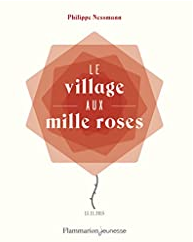 de Philippe NessmannComment rendre hommage aux victimes des attentats du 13 novembre ?
Philippe Nessmann nous offre un conte pour nous souvenir...L’histoire :

Dans un village connu pour ces roses splendides, un jardinier créé une nouvelle fleur magnifique, toute noire.

Elle plaît tellement au Maire du village qu'il décide de ne plus autoriser que cette nouvelle espèce, quitte à employer pour cela la force. La peur s'installe...

Une jolie histoire qui prône la diversité et le mélange pour résister à la dictature mais aussi à la pensée unique.

L'auteur, à partir d'une allégorie met son message intemporel à la portée de tous. 

Le récit est complété par un mot de l'auteur qui évoque le contexte de 2015 et l'événement déclencheur du livre.

Un conte souvenir pour ne pas oublier et aborder la mixité comme une richesse.

